თსუ ეროვნული სამეცნიერო ბიბლიოთეკის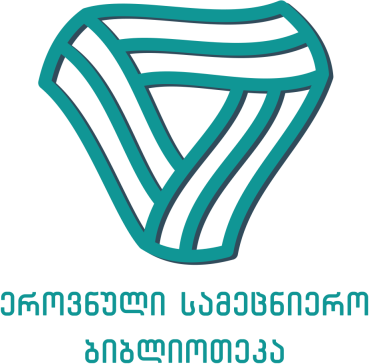 დირექტორის მოადგილეს, 
ქ-ნ ანა ტრაპაიძეს,მოქალაქე განცხადებაყველა გრაფის შევსება სავალდებულოათსუ ეროვნული სამეცნიერო ბიბლიოთეკის დარბაზის დაჯავშნის პირობები
ღონისძიების თსუ ეროვნულ სამეცნიერო ბიბლიოთეკაში ჩატარების მსურველი ორგანიზატორი პირი / ორგანიზაცია (შემდგომში ორგანიზატორი) ვალდებულია, დარბაზის / სივრცის დასაჯავშნად განცხადებით მიმართოს ბიბლიოთეკას სამუშაო საათებში (ორშაბათი - პარასკევი, 10:00 – 18:00) ღონისძიების ჩატარებამდე მინიმუმ, 5 სამუშაო დღით ადრე.ღონისძიების თსუ ეროვნულ სამეცნიერო ბიბლიოთეკაში ჩატარების შემთხვევაში, ორგანიზატორი ვალდებულია, ღონისძიების აფიშებსა და სხვა საინფორმაციო მასალებში თსუ ეროვნული სამეცნიერო ბიბლიოთეკა დაასახელოს, როგორც თავისი პარტნიორი ორგანიზაცია.  თსუ ეროვნული სამეცნიერო ბიბლიოთეკის ლოგო განათავსოს აფიშაზე დაბლა, მარჯვენა კუთხეში.ღონისძიების ორგანიზატორი ვალდებულია დაიცვას ღონისძიებისთვის გამოყოფილი დროის ხანგრძლივობა და არ გადააჭარბოს ღონისძიებისთვის განკუთვნილ დროს.ღონისძიების თსუ ეროვნულ სამეცნიერო ბიბლიოთეკაში ჩასატარებლად ორგანიზატორი ვალდებულია, იყოს ბიბლიოთეკის მკითხველი და ჰქონდეს ბიბლიოთეკის სარეგისტრაციო კოდი.ღონისძიების ორგანიზატორი იღებს ვალდებულებას ღონისძიების ჩატარების პერიოდში ორგანიზატორებმა და სტუმრებმა დაიცვან ეთიკის წესები და თავიდან აირიდონ ბიბლიოთეკის რესურსების დაზიანება. წინააღმდეგ შემთხვევაში ღონისძიების ორგანიზატორს ეკისრება მიყენებული ზარალის ანაზღაურების ვალდებულება. თსუ ეროვნული სამეცნიერო ბიბლიოთეკა იტოვებს უფლებას ვიდეოკამერით ჩაიწეროს ღონისძიება და მასალები განათავსოს თავის ელექტრონულ საინფორმაციო საშუალებებში და/ან გამოიყენოს პრ აქტივობებში.გავეცანი წესებს და ვეთანხმებიხელმოწერა __________________1ღონისძიების სახელწოდება2ღონისძიების  მოკლე აღწერა3ორგანიზატორი ორგანიზაცია ან/და ფიზიკური პირი6მონაწილეების რაოდენობა7ღონისძიების დაწყების და დასრულების დრო8აქტივობების დეტალური განრიგი შესაბამისი დროის მითითებით 9ღონისძიების ჩატარებისთვის ბიბლიოთეკის მხრიდან საჭირო  მხარდაჭერა (მაგ. პროექტორი, ინტერნეტი, სკამი, მაგიდა ა.შ.) 10ღონისძიების თანაორგანიზატორები11ღონისძიების სპონსორები, ასეთის არსებობის შემთხვევაში12არის დახურული ღონისძიება, თუ დასწრება თავისუფალია13დამსწრეთა სავარაუდო რაოდენობა14გეგმავთ თუ არა ღონისძიების მედია გაშუქებას16ორგანიზატორის საკონტაქტო ინფორმაცია: ტელეფონი ელექტრონული ფოსტა 
მისამართი 